NÁRODNÁ RADA SLOVENSKEJ REPUBLIKYII. volebné obdobieČíslo: 466/2002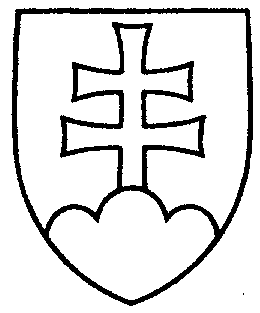 2035UZNESENIENÁRODNEJ RADY SLOVENSKEJ REPUBLIKYz 9. apríla 2002k návrhu poslanca Národnej rady Slovenskej republiky Petra FINĎA 
na vydanie zákona, ktorým sa mení a dopĺňa zákon Národnej rady Slovenskej republiky č. 312/1993 Z. z. o spotrebnej dani z tabaku a tabakových výrobkov v znení neskorších predpisov (tlač 1387) - prvé čítanie	Národná rada Slovenskej republiky           po prerokovaní návrhu poslanca Národnej rady Slovenskej republiky Petra FINĎA na vydanie zákona, ktorým sa mení a dopĺňa zákon Národnej rady Slovenskej republiky č. 312/1993 Z. z. o spotrebnej dani z tabaku a tabakových výrobkov v znení neskorších predpisov (tlač 1387), v prvom čítanír o z h o d l a,  ž e        podľa § 73 ods. 3 písm. c) zákona Národnej rady Slovenskej republiky
 č. 350/1996 Z. z.  o rokovacom poriadku Národnej rady Slovenskej republiky v znení neskorších predpisov         prerokuje uvedený návrh zákona v druhom čítaní;p r i d e ľ u j epodľa § 74 ods. 1 citovaného zákonanávrh poslanca Národnej rady Slovenskej republiky Petra FINĎA 
na vydanie zákona, ktorým sa mení a dopĺňa zákon Národnej rady Slovenskej republiky č. 312/1993 Z. z. o spotrebnej dani z tabaku a tabakových výrobkov v znení neskorších predpisov (tlač 1387)NÁRODNÁ RADA SLOVENSKEJ REPUBLIKYna prerokovanieÚstavnoprávnemu výboru Národnej rady Slovenskej republikyVýboru Národnej rady Slovenskej republiky pre financie, rozpočet a menu  aVýboru Národnej rady Slovenskej republiky pre zdravotníctvo;u r č u j epodľa § 74 ods. 1 a 2 citovaného zákona       1. ako gestorský Výbor Národnej rady Slovenskej republiky pre financie, rozpočet a menu,       2. lehotu na prerokovanie uvedeného návrhu zákona v druhom čítaní vo výboroch do  13. mája 2002 a v gestorskom výbore do 14. mája 2002.Jozef  M i g a š  v. r.predsedaNárodnej rady Slovenskej republikyOverovatelia:Dušan  Š v a n t n e r   v. r.Jaroslav  S l a n ý   v. r.